Publicado en Madrid el 03/02/2020 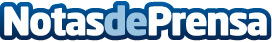 ‘VELUX Show’: espacio abierto a profesionales y particulares con las últimas soluciones de luz natural de VELUXEstá ubicado en la sede de la compañía y dividido en cuatro áreas -Simulador de Luz Natural, Realidad Virtual, Cubierta Plana y HogarDatos de contacto:Comunicación VELUX915 09 71 39Nota de prensa publicada en: https://www.notasdeprensa.es/velux-show-espacio-abierto-a-profesionales-y_1 Categorias: Interiorismo Madrid Eventos Construcción y Materiales http://www.notasdeprensa.es